Во исполнение Постановления Правительства Российской Федерации от 28 января 2006 г. № 47 «Об утверждении положения о признании помещения жилым помещением, жилого помещения непригодным для проживания и многоквартирного дома аварийным и подлежащим сносу» и в целях организации на территории Бузулукского района работы по признанию жилых домов, жилых помещений непригодными для проживания, руководствуясь статьей 24 Устава муниципального образования Бузулукский районПОСТАНОВЛЯЮ:Внести в постановление администрации муниципального образования Бузулукский район от 27.02.2017 г. № 159-п «О создании межведомственной комиссии о признании помещения жилым помещением, жилого помещения непригодным для проживания и многоквартирного дома аварийным и подлежащим сносу или реконструкции на территории муниципального образования Бузулукский район» следующие изменения:- приложение №1 изложить в новой редакции согласно приложению к настоящему постановлению.Установить, что настоящее постановление вступает в силу после его официального  опубликования на правовом интернет – портале Бузулукского района (www.pp-bz.ru).Контроль за исполнением настоящего постановления возложить на заместителя главы администрации района по оперативному управлению Евсюкова А.Н.Разослано: в дело, Евсюкову А.Н., членам межведомственной комиссии, главам администраций сельпоссоветов.Приложениек постановлению администрации района от31.05.2018 № 671-ПСОСТАВмежведомственной комиссии  о признании помещения жилым помещением, жилого помещения непригодным для проживания и многоквартирного дома аварийным и подлежащим сносу или реконструкции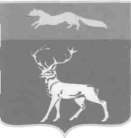 АДМИНИСТРАЦИЯМУНИЦИПАЛЬНОГО ОБРАЗОВАНИЯБУЗУЛУКСКИЙ РАЙОНОРЕНБУРГСКОЙ  ОБЛАСТИПОСТАНОВЛЕНИЕ31.05.2018 № 671-ПО внесении изменений в постановление администрации муниципального образования Бузулукский район от 27.02.2017 г. № 159-п «О создании межведомственной комиссии о признании помещения жилым помещением, жилого помещения непригодным для проживания и многоквартирного дома аварийным и подлежащим сносу или реконструкции на территории муниципального образования Бузулукский район»Глава районаН.А. БантюковЕвсюков А.Н.Председатель комиссии, заместитель главы администрации района по оперативному управлениюДонских Е.А.Секретарь комиссии, главный специалист ЖКХ администрации района.Члены комиссииАчкасов А.В.Начальник отдела архитектуры и градостроительства администрации района.Городецкая Ю.В.Начальник управления по природным ресурсам администрации района.Мясникова Е.В.Начальник отдела имущественных отношений администрации района.Неростова И.Б.Начальник кадрово-правового отдела администрации района.Евсюков В.Н.Начальник отделанадзорной деятельности по г. Бузулуку и Бузулукскому району Управления надзорной деятельности Главного управления МЧС России по Оренбургской области(по согласованию).Гончаров С.Н.Начальник Западного территориального отдела Управления Роспотребнадзора по Оренбургской области (по согласованию).Кузько В.Н.Начальник обособленного подразделения ГУП Оренбургской области «Облтехинвентаризация» в г. Бузулуке (по согласованию).Гаевский А.В.Главный специалист отдела нормативно-технического контроля (надзора) Государственной жилищной инспекции по Оренбургской области (по согласованию).Глава муниципального образования сельского поселения, на территории которого расположен объект (по согласованию)Глава муниципального образования сельского поселения, на территории которого расположен объект (по согласованию)